ΘΕΜΑ: « Αναπλήρωση Στελεχών Εκπαίδευσης » 	Σύμφωνα με τις διατάξεις του άρθρου 66 του ΠΔ 114/2014 ( Α΄ 181 ) όπως αντικαταστάθηκε με τις διατάξεις του άρθρου 43 του ν. 4342/2015 ( Α΄ 143 ) περί Οργανισμού του Υπουργείου Παιδείας, Έρευνας και Θρησκευμάτων τα στελέχη της πρωτοβάθμιας και δευτεροβάθμιας εκπαίδευσης του άρθρου 16 του ν. 4327/2015 ( Α΄ 50 ). που αποσπώνται στο Υπουργείο Παιδείας, Έρευνας και Θρησκευμάτων και υπηρετούν σε θέση Προϊσταμένου Διεύθυνσης, ή Προϊσταμένου Τμήματος, καθώς και οι μετακλητοί που υπηρετούν στο Υπουργείο, σε φορείς αρμοδιότητας του ΥΠ.Π.Ε.Θ. ή σε θέση του Διευθυντή Πολιτικού Γραφείου, αναπληρώνονται στα καθήκοντά τους μέχρι την επάνοδό τους στη σχολική μονάδα στην οποία έχουν τοποθετηθεί και σε κάθε περίπτωση όχι πέραν της θητείας τους ως στελέχη εκπαίδευσης.. Για το εν λόγω χρονικό διάστημα, τοποθετούνται αναπληρωτές σύμφωνα με τις ισχύουσες διατάξεις.                                                                                                                    Ο ΥΠΟΥΡΓΟΣ   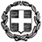 ΕΛΛΗΝΙΚΗ ΔΗΜΟΚΡΑΤΙΑΥΠΟΥΡΓΕΙΟ  ΠΑΙΔΕΙΑΣ, ΕΡΕΥΝΑΣ ΚΑΙ ΘΡΗΣΚΕΥΜΑΤΩΝ-----ΓΕΝΙΚΗ  ΔΙΕΥΘΥΝΣΗ  ΠΡΟΣΩΠΙΚΟΥΑ/ΘΜΙΑΣ  &  Β/ΘΜΙΑΣ  ΕΚΠΑΙΔΕΥΣΗΣΑΥΤΟΤΕΛΕΣ ΤΜΗΜΑ ΣΤΕΛΕΧΩΝ ΕΚΠΑΙΔΕΥΣΗΣΑ/ΘΜΙΑΣ  &  Β/ΘΜΙΑΣ  ΕΚΠΑΙΔΕΥΣΗΣ---------Α. Παπανδρέου 37151 80 ΜαρούσιΙστοσελίδα: http://www.minedu.gov.gr Πληροφορίες: Γ. ΛιαμπότηςΤηλ:  210-3442952Fax:  210-3442266Mail: dppe@minedu.gov.gr Βαθμός Ασφαλείας:Να διατηρηθεί μέχρι:Μαρούσι,   12 – 4 - 2017 Αρ.Πρωτ.  Βαθμός Προτερ Φ.361.22/ 13 / 63009 /E3ΑΔΑ: 7ΘΥΜ4653ΠΣ-1ΜΧ ΠΡΟΣ: 1 Περιφερειακές Διευθύνσεις                  Α/θμιας & Β/θμιας Εκπαίδευσης                  της χώρας             2. Διευθύνσεις Πρωτοβάθμιας  Εκπαίδευσης της χώρας             3. Διευθύνσεις Δευτεροβάθμιας  Εκπαίδευσης της χώραςΕσωτερική διανομή:Αυτοτελές Τμήμα Στελεχών ΕκπαίδευσηςΑ/θμιας & Β/θμιας Εκπαίδευσης      ΚΩΝΣΤΑΝΤΙΝΟΣ ΓΑΒΡΟΓΛΟΥ